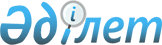 Об утверждении Темирского районного бюджета на 2022–2024 годы
					
			С истёкшим сроком
			
			
		
					Решение Темирского районного маслихата Актюбинской области от 23 декабря 2021 года № 132. Зарегистрировано в Министерстве юстиции Республики Казахстан 24 декабря 2021 года № 25998. Прекращено действие в связи с истечением срока
      В соответствии с пунктом 2 статьи 9 Бюджетного кодекса Республики Казахстан, статьей 6 Закона Республики Казахстан "О местном государственном управлении и самоуправлении в Республике Казахстан" Темирский районный маслихат РЕШИЛ:
      1. Утвердить Темирский районный бюджет на 2022–2024 годы согласно приложениям 1, 2 и 3 к настоящему решению, в том числе на 2022 год в следующих объемах:
      1) доходы – 8 441 544,2 тысяч тенге:
      налоговые поступления – 3 726 383 тысяч тенге;
      неналоговые поступления – 27 241 тысяч тенге;
      поступления от продажи основного капитала – 5 000 тысяч тенге;
      поступления трансфертов – 4 682 920,2 тысяч тенге;
      2) затраты – 9 083 863,5 тысяч тенге;
      3) чистое бюджетное кредитование – 68 461,5 тысяч тенге:
      бюджетные кредиты – 127 877,5 тысяч тенге;
      погашение бюджетных кредитов – 59 416 тысяч тенге;
      4) сальдо по операциям с финансовыми активами – 0 тенге:
      приобретение финансовых активов – 0 тенге;
      поступления от продажи финансовых активов государства – 0 тенге;
      5) дефицит (профицит) бюджета – -710 780,8 тысяч тенге;
      6) финансирование дефицита (использование профицита) бюджета – 710 780,8 тысяч тенге:
      поступление займов – 127 877,5 тысяч тенге;
      погашение займов – 59 416 тысяч тенге;
      используемые остатки бюджетных средств – 642 319,3 тысяч тенге.
      Сноска. Пункт 1 – в редакции решения Темирского районного маслихата Актюбинской области от 12.12.2022 № 265 (вводится в действие с 01.01.2022).


      2. Установить в районном бюджете на 2022 год распределение общей суммы поступлений от налогов в следующих размерах:
      1) по индивидуальному подоходному налогу с доходов, облагаемых у источника выплаты – 100 процентов;
      2) по социальному налогу – 100 процентов;
      3) по корпоративному подоходному налогу с юридических лиц, за исключением поступлений от организаций нефтяного сектора – 100 процентов.
      3. Учесть в районном бюджете на 2022 год трансферты на компенсацию потерь областного бюджета в связи с изменением функций в сумме 4 115 267 тысяч тенге.
      Распределение указанных трансфертов определяется на основании постановления акимата района.
      4. Принять к сведению и руководству, что в соответствии со статьей 9 Закона Республики Казахстан "О республиканском бюджете на 2022–2024 годы" установлено: 
      с 1 января 2022 года:
      1) минимальный размер заработной платы – 60 000 тенге;
      2) минимальный размер государственной базовой пенсионной выплаты – 19 450 тенге;
      3) минимальный размер пенсии – 46 302 тенге;
      4) месячный расчетный показатель для исчисления пособий и иных социальных выплат, а также применения штрафных санкций, налогов и других платежей в соответствии с законодательством Республики Казахстан – 3 063 тенге;
      5) величина прожиточного минимума для исчисления размеров базовых социальных выплат – 36 018 тенге;
      с 1 апреля 2022 года:
      1) минимальный размер государственной базовой пенсионной выплаты – 20 191 тенге;
      2) минимальный размер пенсии – 48 032 тенге;
      3) месячный расчетный показатель для исчисления пособий и иных социальных выплат – 3 180 тенге;
      4) величина прожиточного минимума для исчисления размеров базовых социальных выплат – 37 389 тенге.
      Сноска. Пункт 4 – в редакции решения Темирского районного маслихата Актюбинской области от 03.06.2022 № 203 (вводится в действие с 01.01.2022).


      5. Учесть в районном бюджете на 2022 год объемы субвенций, передаваемые из областного бюджета в сумме 3 008 000 тысяч тенге.
      6. Учесть в районном бюджете на 2022 год объемы субвенций, передаваемых из районного бюджета в бюджеты города и сельских округов в сумме 601 119 тысяч тенге:
      городу Темир – 41 380 тысяч тенге;
      Аксайскому сельскому округу – 54 086 тысяч тенге;
      Алтыкарасускому сельскому округу – 42 803 тысяч тенге;
      Жаксымайскому сельскому округу – 35 373 тысяч тенге.
      Каиндинскому сельскому округу – 42 158 тысяч тенге;
      Кенестускому сельскому округу – 48 226 тысяч тенге;
      Кенкиякскому сельскому округу – 49 040 тысяч тенге;
      Саркульскому сельскому округу – 35 329 тысяч тенге;
      Таскопинскому сельскому округу – 35 348 тысяч тенге;
      Шубаркудыкскому сельскому округу – 217 376 тысяч тенге.
      7. Учесть в районном бюджете на 2022 год поступления целевых текущих трансфертов и трансфертов на развитие из Национального фонда Республики Казахстан и республиканского бюджета:
      1) на выплату государственной адресной социальной помощи;
      2) на обеспечение прав и улучшение качества жизни лиц с инвалидностью в Республике Казахстан;
      3) на субсидирование затрат работодателя на создание специальных рабочих мест для трудоустройства лиц с инвалидностью;
      4) на повышение заработной платы работников государственных организаций: медико–социальных учреждений стационарного и полустационарного типов, организаций надомного обслуживания, временного пребывания, центров занятости населения;
      5) на повышение заработной платы отдельных категорий гражданских служащих, работников организаций, содержащихся за счет средств государственного бюджета, работников казенных предприятий;
      6) на установление доплат к должностному окладу за особые условия труда в организациях культуры и архивных учреждениях управленческому и основному персоналу государственных организаций культуры и архивных учреждений;
      7) на финансирование приоритетных проектов транспортной инфраструктуры;
      8) на развитие продуктивной занятости;
      9) на развитие системы водоснабжения и водоотведения в сельских населенных пунктах;
      10) на повышение эффективности деятельности депутатов маслихатов.
      Распределение указанных сумм трансфертов определяется на основании постановления акимата района.
      Сноска. Пункт 7 – в редакции решения Темирского районного маслихата Актюбинской области от 07.09.2022 № 230 (вводится в действие с 01.01.2022).


      8. Учесть в районном бюджете на 2022 год поступления кредитов из республиканского бюджета на реализацию мер социальной поддержки специалистов.
      Распределение указанных сумм кредитов определяется на основании постановления акимата района.
      9. Учесть в районном бюджете на 2022 год поступления целевых текущих трансфертов и трансфертов на развитие из областного бюджета:
      1) на выплату государственной адресной социальной помощи;
      2) на содействие занятости населения;
      3) на вспомогательные компенсаторные средства;
      4) на специальные средства передвижения;
      5) на протезно–ортопедические средства;
      6) на капитальный и средний ремонт автомобильных дорог районного значения и улиц населенных пунктов;
      7) на развитие продуктивной занятости и массового предпринимательства;
      8) на развитие системы водоснабжения и водоотведения в сельских населенных пунктах;
      9) на проектирование и (или) строительство, реконструкцию жилья коммунального жилищного фонда;
      10) на финансирование приоритетных проектов транспортной инфраструктуры;
      11) на приобретение автотранспорта для призывного пункта;
      12) на санаторно-курортное лечение;
      13) на развитие индустриальной инфраструктуры в рамках Государственной программы поддержки и развития бизнеса "Дорожная карта бизнеса-2025";
      14) на поддержку культурно-досуговой работы;
      15) на техническое обслуживание объектов газоснабжения.
      Распределение указанных сумм трансфертов определяется на основании постановления акимата района.
      Сноска. Пункт 9 – в редакции решения Темирского районного маслихата Актюбинской области от 07.09.2022 № 230 (вводится в действие с 01.01.2022).


      9-1. Предусмотреть в районном бюджете на 2022 год целевые текущие трансферты бюджетам города районного значения, сельских округов:
      1) на услуги по обеспечению деятельности акима города районного значения, села, поселка, сельского округа;
      2) на освещение улиц в населенных пунктах;
      3) на обеспечение санитарии населенных пунктов;
      4) на благоустройство и озеленение населенных пунктов;
      5) на реализацию мероприятий для решения вопросов обустройства населенных пунктов в реализацию мер по содействию экономическому развитию регионов в рамках Государственной программы развития регионов до 2025 года;
      6) на капитальные расходы государственного органа.
      Распределение указанных сумм трансфертов определяется на основании постановления акимата района.
      Сноска. Решение дополнено пунктом 9-1 в соответствии с решением Темирского районного маслихата Актюбинской области от 03.06.2022 № 203 (вводится в действие с 01.01.2022); в редакции решения Темирского районного маслихата Актюбинской области от 07.09.2022 № 230 (вводится в действие с 01.01.2022).


      10. Утвердить резерв местного исполнительного органа района на 2022 год в сумме 0 тенге.
      Сноска. Пункт 10 – в редакции решения Темирского районного маслихата Актюбинской области от 03.06.2022 № 203 (вводится в действие с 01.01.2022).


      11. Настоящее решение вводится в действие с 1 января 2022 года. Темирский районный бюджет на 2022 год
      Сноска. Приложение 1 – в редакции решения Темирского районного маслихата Актюбинской области от 12.12.2022 № 265 (вводится в действие с 01.01.2022). Темирский районный бюджет на 2023 год Темирский районный бюджет на 2024 год
					© 2012. РГП на ПХВ «Институт законодательства и правовой информации Республики Казахстан» Министерства юстиции Республики Казахстан
				
      Секретарь Темирского районного маслихата 

Б. Шаимов
Приложение 1 к решению Темирского районного маслихата от 23 декабря 2021 года № 132
Категория
Категория
Категория
Категория
Сумма (тысяч тенге)
Класс
Класс
Класс
Сумма (тысяч тенге)
Подкласс
Подкласс
Сумма (тысяч тенге)
Наименование
Сумма (тысяч тенге)
 I. Доходы
8441544,2
1
Налоговые поступления
3726383
01
Подоходный налог
722328
1
Корпоративный подоходный налог
28700
2
Индивидуальный подоходный налог
693628
03
Социальный налог
484400
1
Социальный налог
484400
04
Hалоги на собственность
2505132
1
Hалоги на имущество
2505132
05
Внутренние налоги на товары, работы и услуги
11573
2
Акцизы
1910
3
Поступления за использование природных и других ресурсов
5979
4
Сборы за ведение предпринимательской и профессиональной деятельности
3684
08
Обязательные платежи, взимаемые за совершение юридически значимых действий и (или) выдачу документов уполномоченными на то государственными органами или должностными лицами
2950
1
Государственная пошлина
2950
2
Неналоговые поступления
27241
01
Доходы от государственной собственности
4991
5
Доходы от аренды имущества, находящегося в государственной собственности
4983
7
Вознаграждения по кредитам, выданным из 
8
государственного бюджета
06
Прочие неналоговые поступления
22250
1
Прочие неналоговые поступления
22250
3
Поступления от продажи основного капитала
5000
01
Продажа государственного имущества, закрепленного за государственными учреждениями
5000
1
Продажа государственного имущества, закрепленного за государственными учреждениями
5000
4
Поступления трансфертов 
4682920,2
01
Трансферты из нижестоящих органов государственного управления
1763
3
Трансферты из бюджетов городов районного значения, сел, поселков, сельских округов
1763
02
Трансферты из вышестоящих органов государственного управления
4681157,2
2
Трансферты из областного бюджета
4681157,2
Функциональная группа
Функциональная группа
Функциональная группа
Функциональная группа
Функциональная группа
Сумма (тысяч тенге)
Функциональная подгруппа
Функциональная подгруппа
Функциональная подгруппа
Функциональная подгруппа
Сумма (тысяч тенге)
Администратор БП
Администратор БП
Администратор БП
Сумма (тысяч тенге)
Программа
Программа
Сумма (тысяч тенге)
Наименование
Сумма (тысяч тенге)
ІІ. Затраты
9083863,5
01
Государственные услуги общего характера
700572,7
1
Представительные, исполнительные и другие органы, выполняющие общие функции государственного управления
296346
112
Аппарат маслихата района (города областного значения)
51308
001
Услуги по обеспечению деятельности маслихата района (города областного значения)
48635
003
Капитальные расходы государственного органа 
613
005
Повышение эффективности деятельности депутатов маслихатов
2060
122
Аппарат акима района (города областного значения)
245038
001
Услуги по обеспечению деятельности акима района (города областного значения)
195893
003
Капитальные расходы государственного органа 
12054
113
Целевые текущие трансферты нижестоящим бюджетам
37091
2
Финансовая деятельность
1267
459
Отдел экономики и финансов района (города областного значения)
1267
003
Проведение оценки имущества в целях налогообложения
1155
010
Приватизация, управление коммунальным имуществом, постприватизационная деятельность и регулирование споров, связанных с этим
112
9
Прочие государственные услуги общего характера
402959,7
454
Отдел предпринимательства и сельского хозяйства района (города областного значения)
48842
001
Услуги по реализации государственной политики на местном уровне в области развития предпринимательства и сельского хозяйства
47817
007
Капитальные расходы государственного органа
1025
458
Отдел жилищно-коммунального хозяйства, пассажирского транспорта и автомобильных дорог района (города областного значения)
256522,7
001
Услуги по реализации государственной политики на местном уровне в области жилищно-коммунального хозяйства, пассажирского транспорта и автомобильных дорог
62629,4
013
Капитальные расходы государственного органа
6109,3
113
Целевые текущие трансферты нижестоящим бюджетам
187784
459
Отдел экономики и финансов района (города областного значения)
82624
001
Услуги по реализации государственной политики в области формирования и развития экономической политики, государственного планирования, исполнения бюджета и управления коммунальной собственностью района (города областного значения)
67021
015
Капитальные расходы государственного органа
1457
113
Целевые текущие трансферты нижестоящим бюджетам
14146
466
Отдел архитектуры, градостроительства и строительства района (города областного значения)
14971
040
Развитие объектов государственных органов
14971
02
Оборона
38202,2
1
Военные нужды
14409,2
122
Аппарат акима района (города областного значения)
14409,2
005
Мероприятия в рамках исполнения всеобщей воинской обязанности
14409,2
2
Организация работы по чрезвычайным ситуациям
23793
122
Аппарат акима района (города областного значения)
23793
006
Предупреждение и ликвидация чрезвычайных ситуаций масштаба района (города областного значения)
9758
007
Мероприятия по профилактике и тушению степных пожаров районного (городского) масштаба, а также пожаров в населенных пунктах, в которых не созданы органы государственной противопожарной службы
14035
06
Социальная помощь и социальное обеспечение
753178,4
1
Социальное обеспечение
88643
451
Отдел занятости и социальных программ района (города областного значения)
88643
005
Государственная адресная социальная помощь
88643
2
Социальная помощь
605088,4
451
Отдел занятости и социальных программ района (города областного значения)
605088,4
002
Программа занятости
292506,4
004
Оказание социальной помощи на приобретение топлива специалистам здравоохранения, образования, социального обеспечения, культуры, спорта и ветеринарии в сельской местности в соответствии с законодательством Республики Казахстан
32523
006
Оказание жилищной помощи
825
007
Социальная помощь отдельным категориям нуждающихся граждан по решениям местных представительных органов
106509
014
Оказание социальной помощи нуждающимся гражданам на дому
23373
017
Обеспечение нуждающихся инвалидов протезно-ортопедическими, сурдотехническими и тифлотехническими средствами, специальными средствами передвижения, обязательными гигиеническими средствами, а также предоставление услуг санаторно-курортного лечения, специалиста жестового языка, индивидуальных помощников в соответствии с индивидуальной программой реабилитации инвалида
92643
023
Обеспечение деятельности центров занятости населения
56709
9
Прочие услуги в области социальной помощи и социального обеспечения
59447
451
Отдел занятости и социальных программ района (города областного значения)
59447
001
Услуги по реализации государственной политики на местном уровне в области обеспечения занятости и реализации социальных программ для населения
39567
011
Оплата услуг по зачислению, выплате и доставке пособий и других социальных выплат
1775
021
Капитальные расходы государственного органа 
278
050
Обеспечение прав и улучшение качества жизни инвалидов в Республике Казахстан
17827
07
Жилищно-коммунальное хозяйство
1399393,6
1
Жилищное хозяйство
140143,3
458
Отдел жилищно-коммунального хозяйства, пассажирского транспорта и автомобильных дорог района (города областного значения)
2500
004
Обеспечение жильем отдельных категорий граждан
2500
466
Отдел архитектуры, градостроительства и строительства района (города областного значения)
137643,3
003
Проектирование и (или) строительство, реконструкция жилья коммунального жилищного фонда
119554,3
004
Проектирование, развитие и (или) обустройство инженерно-коммуникационной инфраструктуры
18089
2
Коммунальное хозяйство
1259250,3
458
Отдел жилищно-коммунального хозяйства, пассажирского транспорта и автомобильных дорог района (города областного значения)
1257580,3
012
Функционирование системы водоснабжения и водоотведения
121686,3
027
Организация эксплуатации сетей газификации, находящихся в коммунальной собственности районов (городов областного значения)
5098
028
Развитие коммунального хозяйства
136992
048
Развитие благоустройства городов и населенных пунктов
252214
058
Развитие системы водоснабжения и водоотведения в сельских населенных пунктах
741590
466
Отдел архитектуры, градостроительства и строительства района (города областного значения)
1670
007
Развитие благоустройства городов и населенных пунктов
1670
08
Культура, спорт, туризм и информационное пространство
551432
1
Деятельность в области культуры
281446
466
Отдел архитектуры, градостроительства и строительства района (города областного значения)
764
011
Развитие объектов культуры
764
802
Отдел культуры, физической культуры и спорта района (города областного значения)
280682
005
Поддержка культурно-досуговой работы
280682
2
Спорт
5815
802
Отдел культуры, физической культуры и спорта района (города областного значения)
5815
007
Проведение спортивных соревнований на районном (города областного значения) уровне
1830
008
Подготовка и участие членов сборных команд района (города областного значения) по различным видам спорта на областных спортивных соревнованиях
3985
3
Информационное пространство
113380
470
Отдел внутренней политики и развития языков района (города областного значения)
14061
005
Услуги по проведению государственной информационной политики
14000
008
Развитие государственного языка и других языков народа Казахстана
61
802
Отдел культуры, физической культуры и спорта района (города областного значения)
99319
004
Функционирование районных (городских) библиотек
99319
9
Прочие услуги по организации культуры, спорта, туризма и информационного пространства
150791
470
Отдел внутренней политики и развития языков района (города областного значения)
90825
001
Услуги по реализации государственной политики на местном уровне в области информации, укрепления государственности и формирования социального оптимизма граждан, развития языков
36692
003
Капитальные расходы государственного органа
1052
004
Реализация мероприятий в сфере молодежной политики
53081
802
Отдел культуры, физической культуры и спорта района (города областного значения)
59966
001
Услуги по реализации государственной политики на местном уровне в области культуры, физической культуры и спорта
44642
003
Капитальные расходы государственного органа
1350
032
Капитальные расходы подведомственных государственных учреждений и организаций
13974
09
Топливно-энергетический комплекс и недропользование
1148
9
Прочие услуги в области топливно-энергетического комплекса и недропользования
1148
458
Отдел жилищно-коммунального хозяйства, пассажирского транспорта и автомобильных дорог района (города областного значения)
1148
036
Развитие газотранспортной системы
1148
10
Сельское, водное, лесное, рыбное хозяйство, особо охраняемые природные территории, охрана окружающей среды и животного мира, земельные отношения
62437
6
Земельные отношения
32076
463
Отдел земельных отношений района (города областного значения)
32076
001
Услуги по реализации государственной политики в области регулирования земельных отношений на территории района (города областного значения)
31606
007
Капитальные расходы государственного органа
470
9
Прочие услуги в области сельского, водного, лесного, рыбного хозяйства, охраны окружающей среды и земельных отношений
30361
459
Отдел экономики и финансов района (города областного значения)
30361
099
Реализация мер по оказанию социальной поддержки специалистов
30361
11
Промышленность, архитектурная, градостроительная и строительная деятельность
42626,5
2
Архитектурная, градостроительная и строительная деятельность
42626,5
466
Отдел архитектуры, градостроительства и строительства района (города областного значения)
42626,5
001
Услуги по реализации государственной политики в области строительства, улучшения архитектурного облика городов, районов и населенных пунктов области и обеспечению рационального и эффективного градостроительного освоения территории района (города областного значения)
30242,5
013
Разработка схем градостроительного развития территории района, генеральных планов городов районного (областного) значения, поселков и иных сельских населенных пунктов
11700
015
Капитальные расходы государственного органа
684
12
Транспорт и коммуникации
748128
1
Автомобильный транспорт
748128
458
Отдел жилищно-коммунального хозяйства, пассажирского транспорта и автомобильных дорог района (города областного значения)
748128
022
Развитие транспортной инфраструктуры
279145,4
023
Обеспечение функционирования автомобильных дорог
19517
045
Капитальный и средний ремонт автомобильных дорог районного значения и улиц населенных пунктов
449465,6
13
Прочие
10761
3
Поддержка предпринимательской деятельности и защита конкуренции
10761
454
Отдел предпринимательства и сельского хозяйства района (города областного значения)
200
006
Поддержка предпринимательской деятельности
200
466
Отдел архитектуры, градостроительства и строительства района (города областного значения)
10561
026
Развитие индустриальной инфраструктуры в рамках Государственной программы поддержки и развития бизнеса "Дорожная карта бизнеса-2025"
10561
14
Обслуживание долга
48785
1
Обслуживание долга
48785
459
Отдел экономики и финансов района (города областного значения)
48785
021
Обслуживание долга местных исполнительных органов по выплате вознаграждений и иных платежей по займам из областного бюджета
48785
15
Трансферты
4727199,1
1
Трансферты
4727199,1
459
Отдел экономики и финансов района (города областного значения)
4727199,1
006
Возврат неиспользованных (недоиспользованных) целевых трансфертов
6408,1
024
Целевые текущие трансферты из нижестоящего бюджета на компенсацию потерь вышестоящего бюджета в связи с изменением законодательства
4115267
038
Субвенции
601119
054
Возврат сумм неиспользованных (недоиспользованных) целевых трансфертов, выделенных из республиканского бюджета за счет целевого трансферта из Национального фонда Республики Казахстан
4405
ІІІ.Чистое бюджетное кредитование
68461,5
Бюджетные кредиты
127877,5
10
Сельское, водное, лесное, рыбное хозяйство, особо охраняемые природные территории, охрана окружающей среды и животного мира, земельные отношения
127877,5
9
Прочие услуги в области сельского, водного, лесного, рыбного хозяйства, охраны окружающей среды и земельных отношений
127877,5
459
Отдел экономики и финансов района (города областного значения)
127877,5
018
Бюджетные кредиты для реализации мер социальной поддержки специалистов
127877,5
Категория
Категория
Категория
Категория
Категория
Сумма (тысяч тенге)
Класс
Класс
Класс
Класс
Сумма (тысяч тенге)
Подкласс
Подкласс
Подкласс
Сумма (тысяч тенге)
Специфика
Специфика
Сумма (тысяч тенге)
Наименование
Сумма (тысяч тенге)
5
Погашение бюджетных кредитов
59416
01
Погашение бюджетных кредитов
59416
1
Погашение бюджетных кредитов, выданных из государственного бюджета
59416
13
Погашение бюджетных кредитов, выданных из местного бюджета физическим лицам
59416
Функциональная группа
Функциональная группа
Функциональная группа
Функциональная группа
Функциональная группа
Сумма (тысяч тенге)
Функциональная подгруппа
Функциональная подгруппа
Функциональная подгруппа
Функциональная подгруппа
Сумма (тысяч тенге)
Администратор БП
Администратор БП
Администратор БП
Сумма (тысяч тенге)
Программа
Программа
Сумма (тысяч тенге)
Наименование
Сумма (тысяч тенге)
IV. Сальдо по операциям с финансовыми активами
0
Приобретение финансовых активов
0
V. Дефицит (профицит) бюджета
-710780,8
VІ. Финансирование дефицита (использование профицита) бюджета
710780,8
Категория
Категория
Категория
Категория
Сумма (тысяч тенге)
Класс
Класс
Класс
Сумма (тысяч тенге)
Подкласс
Подкласс
Сумма (тысяч тенге)
Наименование
Сумма (тысяч тенге)
7
Поступления займов
127877,5
01
Внутренние государственные займы
127877,5
2
Договоры займа
127877,5
Категория
Категория
Категория
Категория
Категория
Сумма (тысяч тенге)
Класс
Класс
Класс
Класс
Сумма (тысяч тенге)
Подкласс
Подкласс
Подкласс
Сумма (тысяч тенге)
Специфика
Специфика
Сумма (тысяч тенге)
Наименование
Сумма (тысяч тенге)
16
Погашение займов
59416
1
Погашение займов
59416
459
Отдел экономики и финансов района (города областного значения)
59416
005
Погашение долга местного исполнительного органа перед вышестоящим бюджетом
59416
Категория
Категория
Категория
Категория
Сумма (тысяч тенге)
Класс
Класс
Класс
Сумма (тысяч тенге)
Подкласс
Подкласс
Сумма (тысяч тенге)
Наименование
Сумма (тысяч тенге)
8
Используемые остатки бюджетных средств
642319,3
01
Остатки бюджетных средств
642319,3
1
Свободные остатки бюджетных средств
642319,3Приложение 2 к решению Темирского районного маслихата от 23 декабря 2021 года № 132
Категория
Категория
Категория
Категория
Сумма (тысяч тенге)
Класс
Класс
Класс
Сумма (тысяч тенге)
Подкласс
Подкласс
Сумма (тысяч тенге)
Наименование
Сумма (тысяч тенге)
 I. Доходы
6717142
1
Налоговые поступления
3091960
01
Подоходный налог
621500
1
Корпоративный подоходный налог
35000
2
Индивидуальный подоходный налог
586500
03
Социальный налог
438560
1
Социальный налог
438560
04
Hалоги на собственность
2010465
1
Hалоги на имущество
2006295
5
Единый земельный налог
4170
05
Внутренние налоги на товары, работы и услуги
17985
2
Акцизы
2120
3
Поступления за использование природных и других ресурсов
10280
4
Сборы за ведение предпринимательской и профессиональной деятельности
5585
08
Обязательные платежи, взимаемые за совершение юридически значимых действий и (или) выдачу документов уполномоченными на то государственными органами или должностными лицами
3450
1
Государственная пошлина
3450
2
Неналоговые поступления
15350
01
Доходы от государственной собственности
7950
5
Доходы от аренды имущества, находящегося в государственной собственности
7950
06
Прочие неналоговые поступления
7400
1
Прочие неналоговые поступления
7400
3
Поступления от продажи основного капитала
8000
01
Продажа государственного имущества, закрепленного за государственными учреждениями
8000
1
Продажа государственного имущества, закрепленного за государственными учреждениями
8000
4
Поступления трансфертов 
3601832
02
Трансферты из вышестоящих органов государственного управления
3601832
2
Трансферты из областного бюджета
3601832
Функциональная группа
Функциональная группа
Функциональная группа
Функциональная группа
Функциональная группа
Сумма (тысяч тенге)
Функциональная подгруппа
Функциональная подгруппа
Функциональная подгруппа
Функциональная подгруппа
Сумма (тысяч тенге)
Администратор БП
Администратор БП
Администратор БП
Сумма (тысяч тенге)
Программа
Программа
Сумма (тысяч тенге)
Наименование
Сумма (тысяч тенге)
ІІ. Затраты
6717142
01
Государственные услуги общего характера
425839
1
Представительные, исполнительные и другие органы, выполняющие общие функции государственного управления
220229
112
Аппарат маслихата района (города областного значения)
47245
001
Услуги по обеспечению деятельности маслихата района (города областного значения)
47245
122
Аппарат акима района (города областного значения)
172984
001
Услуги по обеспечению деятельности акима района (города областного значения)
172984
2
Финансовая деятельность
1470
459
Отдел экономики и финансов района (города областного значения)
1470
003
Проведение оценки имущества в целях налогообложения
960
010
Приватизация, управление коммунальным имуществом, постприватизационная деятельность и регулирование споров, связанных с этим
510
9
Прочие государственные услуги общего характера
204140
454
Отдел предпринимательства и сельского хозяйства района (города областного значения)
42083
001
Услуги по реализации государственной политики на местном уровне в области развития предпринимательства и сельского хозяйства
42083
458
Отдел жилищно-коммунального хозяйства, пассажирского транспорта и автомобильных дорог района (города областного значения)
45072
001
Услуги по реализации государственной политики на местном уровне в области жилищно-коммунального хозяйства, пассажирского транспорта и автомобильных дорог
45072
459
Отдел экономики и финансов района (города областного значения)
61985
001
Услуги по реализации государственной политики в области формирования и развития экономической политики, государственного планирования, исполнения бюджета и управления коммунальной собственностью района (города областного значения)
61985
466
Отдел архитектуры, градостроительства и строительства района (города областного значения)
55000
040
Развитие объектов государственных органов
55000
02
Оборона
48198
1
Военные нужды
7007
122
Аппарат акима района (города областного значения)
7007
005
Мероприятия в рамках исполнения всеобщей воинской обязанности
7007
2
Организация работы по чрезвычайным ситуациям
41191
122
Аппарат акима района (города областного значения)
41191
006
Предупреждение и ликвидация чрезвычайных ситуаций масштаба района (города областного значения)
10415
007
Мероприятия по профилактике и тушению степных пожаров районного (городского) масштаба, а также пожаров в населенных пунктах, в которых не созданы органы государственной противопожарной службы
30776
06
Социальная помощь и социальное обеспечение
462131
1
Социальное обеспечение
3050
451
Отдел занятости и социальных программ района (города областного значения)
3050
005
Государственная адресная социальная помощь
3050
2
Социальная помощь
408119
451
Отдел занятости и социальных программ района (города областного значения)
408119
002
Программа занятости
172881
004
Оказание социальной помощи на приобретение топлива специалистам здравоохранения, образования, социального обеспечения, культуры, спорта и ветеринарии в сельской местности в соответствии с законодательством Республики Казахстан
30966
006
Оказание жилищной помощи
1520
007
Социальная помощь отдельным категориям нуждающихся граждан по решениям местных представительных органов
120775
014
Оказание социальной помощи нуждающимся гражданам на дому
12624
017
Обеспечение нуждающихся лиц с инвалидностью протезно-ортопедическими, сурдотехническими и тифлотехническими средствами, специальными средствами передвижения, обязательными гигиеническими средствами, а также предоставление услуг санаторно-курортного лечения, специалиста жестового языка, индивидуальных помощников в соответствии с индивидуальной программой реабилитации лица с инвалидностью
30563
023
Обеспечение деятельности центров занятости населения
38790
9
Прочие услуги в области социальной помощи и социального обеспечения
50962
451
Отдел занятости и социальных программ района (города областного значения)
50962
001
Услуги по реализации государственной политики на местном уровне в области обеспечения занятости и реализации социальных программ для населения
37003
011
Оплата услуг по зачислению, выплате и доставке пособий и других социальных выплат
1820
050
Обеспечение прав и улучшение качества жизни лиц с инвалидностью в Республике Казахстан
12139
07
Жилищно-коммунальное хозяйство
246557
1
Жилищное хозяйство
27725
458
Отдел жилищно-коммунального хозяйства, пассажирского транспорта и автомобильных дорог района (города областного значения)
2725
003
Организация сохранения государственного жилищного фонда
2725
466
Отдел архитектуры, градостроительства и строительства района (города областного значения)
25000
004
Проектирование, развитие и (или) обустройство инженерно-коммуникационной инфраструктуры
25000
2
Коммунальное хозяйство
218832
458
Отдел жилищно-коммунального хозяйства, пассажирского транспорта и автомобильных дорог района (города областного значения)
218832
012
Функционирование системы водоснабжения и водоотведения
31000
058
Развитие системы водоснабжения и водоотведения в сельских населенных пунктах
187832
08
Культура, спорт, туризм и информационное пространство
396192
1
Деятельность в области культуры
219131
802
Отдел культуры, физической культуры и спорта района (города областного значения)
219131
005
Поддержка культурно-досуговой работы
219131
2
Спорт
2900
802
Отдел культуры, физической культуры и спорта района (города областного значения)
2900
007
Проведение спортивных соревнований на районном (города областного значения) уровне
2000
008
Подготовка и участие членов сборных команд района (города областного значения) по различным видам спорта на областных спортивных соревнованиях
900
3
Информационное пространство
81055
470
Отдел внутренней политики и развития языков района (города областного значения)
14070
005
Услуги по проведению государственной информационной политики
14000
008
Развитие государственного языка и других языков народа Казахстана
70
802
Отдел культуры, физической культуры и спорта района (города областного значения)
66985
004
Функционирование районных (городских) библиотек
66985
9
Прочие услуги по организации культуры, спорта, туризма и информационного пространства
93106
470
Отдел внутренней политики и развития языков района (города областного значения)
64918
001
Услуги по реализации государственной политики на местном уровне в области информации, укрепления государственности и формирования социального оптимизма граждан, развития языков
28660
004
Реализация мероприятий в сфере молодежной политики
36258
802
Отдел культуры, физической культуры и спорта района (города областного значения)
28188
001
Услуги по реализации государственной политики на местном уровне в области культуры, физической культуры и спорта
28188
10
Сельское, водное, лесное, рыбное хозяйство, особо охраняемые природные территории, охрана окружающей среды и животного мира, земельные отношения
62574
6
Земельные отношения
31879
463
Отдел земельных отношений района (города областного значения)
31879
001
Услуги по реализации государственной политики в области регулирования земельных отношений на территории района (города областного значения)
31879
9
Прочие услуги в области сельского, водного, лесного, рыбного хозяйства, охраны окружающей среды и земельных отношений
30695
459
Отдел экономики и финансов района (города областного значения)
30695
099
Реализация мер по оказанию социальной поддержки специалистов
30695
11
Промышленность, архитектурная, градостроительная и строительная деятельность
27557
2
Архитектурная, градостроительная и строительная деятельность
27557
466
Отдел архитектуры, градостроительства и строительства района (города областного значения)
27557
001
Услуги по реализации государственной политики в области строительства, улучшения архитектурного облика городов, районов и населенных пунктов области и обеспечению рационального и эффективного градостроительного освоения территории района (города областного значения)
27557
12
Транспорт и коммуникации
436173
1
Автомобильный транспорт
436173
458
Отдел жилищно-коммунального хозяйства, пассажирского транспорта и автомобильных дорог района (города областного значения)
436173
022
Развитие транспортной инфраструктуры
403500
023
Обеспечение функционирования автомобильных дорог
1600
045
Капитальный и средний ремонт автомобильных дорог районного значения и улиц населенных пунктов
31073
13
Прочие
66000
9
Прочие
66000
459
Отдел экономики и финансов района (города областного значения)
66000
012
Резерв местного исполнительного органа района (города областного значения)
66000
14
Обслуживание долга
48777
1
Обслуживание долга
48777
459
Отдел экономики и финансов района (города областного значения)
48777
021
Обслуживание долга местных исполнительных органов по выплате вознаграждений и иных платежей по займам из областного бюджета
48777
15
Трансферты
4497144
1
Трансферты
4497144
459
Отдел экономики и финансов района (города областного значения)
4497144
024
Целевые текущие трансферты из нижестоящего бюджета на компенсацию потерь вышестоящего бюджета в связи с изменением законодательства
3975433
038
Субвенции
521711
ІІІ.Чистое бюджетное кредитование
-95093
Бюджетные кредиты
0
Категория
Категория
Категория
Категория
Категория
Сумма (тысяч тенге)
Класс
Класс
Класс
Класс
Сумма (тысяч тенге)
Подкласс
Подкласс
Подкласс
Сумма (тысяч тенге)
Специфика
Специфика
Сумма (тысяч тенге)
Наименование
Сумма (тысяч тенге)
5
Погашение бюджетных кредитов
95093
01
Погашение бюджетных кредитов
95093
1
Погашение бюджетных кредитов, выданных из государственного бюджета
95093
13
Погашение бюджетных кредитов, выданных из местного бюджета физическим лицам
95093
Функциональная группа
Функциональная группа
Функциональная группа
Функциональная группа
Функциональная группа
Сумма (тысяч тенге)
Функциональная подгруппа
Функциональная подгруппа
Функциональная подгруппа
Функциональная подгруппа
Сумма (тысяч тенге)
Администратор БП
Администратор БП
Администратор БП
Сумма (тысяч тенге)
Программа
Программа
Сумма (тысяч тенге)
Наименование
Сумма (тысяч тенге)
IV. Сальдо по операциям с финансовыми активами
0
Приобретение финансовых активов
0
V. Дефицит бюджета
-95093
VІ. Финансирование дефицита бюджета
95093
Категория
Категория
Категория
Категория
Сумма (тысяч тенге)
Класс
Класс
Класс
Сумма (тысяч тенге)
Подкласс
Подкласс
Сумма (тысяч тенге)
Наименование
Сумма (тысяч тенге)
7
Поступления займов
0
01
Внутренние государственные займы
0
2
Договоры займа
0
Категория
Категория
Категория
Категория
Категория
Сумма (тысяч тенге)
Класс
Класс
Класс
Класс
Сумма (тысяч тенге)
Подкласс
Подкласс
Подкласс
Сумма (тысяч тенге)
Наименование
Наименование
Сумма (тысяч тенге)
16
Погашение займов
95093
1
Погашение займов
95093
459
Отдел экономики и финансов района (города областного значения)
95093
005
Погашение долга местного исполнительного органа перед вышестоящим бюджетом
95093
Категория
Категория
Категория
Категория
Сумма (тысяч тенге)
Класс
Класс
Класс
Сумма (тысяч тенге)
Подкласс
Подкласс
Сумма (тысяч тенге)
Наименование
Сумма (тысяч тенге)
8
Используемые остатки бюджетных средств
0
01
Остатки бюджетных средств
0
1
Свободные остатки бюджетных средств
0Приложение 3 к решению Темирского районного маслихата от 23 декабря 2021 года № 132
Категория
Категория
Категория
Категория
Сумма (тысяч тенге)
Класс
Класс
Класс
Сумма (тысяч тенге)
Подкласс
Подкласс
Сумма (тысяч тенге)
Наименование
Сумма (тысяч тенге)
 I. Доходы
6567392
1
Налоговые поступления
3300872
01
Подоходный налог
669620
1
Корпоративный подоходный налог
42500
2
Индивидуальный подоходный налог
627120
03
Социальный налог
474982
1
Социальный налог
474982
04
Hалоги на собственность
2132767
1
Hалоги на имущество
2127467
5
Единый земельный налог
5300
05
Внутренние налоги на товары, работы и услуги
19845
2
Акцизы
2200
3
Поступления за использование природных и других ресурсов
11605
4
Сборы за ведение предпринимательской и профессиональной деятельности
6040
08
Обязательные платежи, взимаемые за совершение юридически значимых действий и (или) выдачу документов уполномоченными на то государственными органами или должностными лицами
3658
1
Государственная пошлина
3658
2
Неналоговые поступления
19020
01
Доходы от государственной собственности
11070
5
Доходы от аренды имущества, находящегося в государственной собственности
11070
06
Прочие неналоговые поступления
7950
1
Прочие неналоговые поступления
7950
3
Поступления от продажи основного капитала
8500
01
Продажа государственного имущества, закрепленного за государственными учреждениями
8500
1
Продажа государственного имущества, закрепленного за государственными учреждениями
8500
4
Поступления трансфертов 
3239000
02
Трансферты из вышестоящих органов государственного управления
3239000
2
Трансферты из областного бюджета
3239000
Функциональная группа
Функциональная группа
Функциональная группа
Функциональная группа
Функциональная группа
Сумма (тысяч тенге)
Функциональная подгруппа
Функциональная подгруппа
Функциональная подгруппа
Функциональная подгруппа
Сумма (тысяч тенге)
Администратор БП
Администратор БП
Администратор БП
Сумма (тысяч тенге)
Программа
Программа
Сумма (тысяч тенге)
Наименование
Сумма (тысяч тенге)
ІІ. Затраты
6567392
01
Государственные услуги общего характера
416660
1
Представительные, исполнительные и другие органы, выполняющие общие функции государственного управления
223091
112
Аппарат маслихата района (города областного значения)
47859
001
Услуги по обеспечению деятельности маслихата района (города областного значения)
47859
122
Аппарат акима района (города областного значения)
175232
001
Услуги по обеспечению деятельности акима района (города областного значения)
175232
2
Финансовая деятельность
1492
459
Отдел экономики и финансов района (города областного значения)
1492
003
Проведение оценки имущества в целях налогообложения
972
010
Приватизация, управление коммунальным имуществом, постприватизационная деятельность и регулирование споров, связанных с этим
520
9
Прочие государственные услуги общего характера
192077
454
Отдел предпринимательства и сельского хозяйства района (города областного значения)
42630
001
Услуги по реализации государственной политики на местном уровне в области развития предпринимательства и сельского хозяйства
42630
458
Отдел жилищно-коммунального хозяйства, пассажирского транспорта и автомобильных дорог района (города областного значения)
45657
001
Услуги по реализации государственной политики на местном уровне в области жилищно-коммунального хозяйства, пассажирского транспорта и автомобильных дорог
45657
459
Отдел экономики и финансов района (города областного значения)
63790
001
Услуги по реализации государственной политики в области формирования и развития экономической политики, государственного планирования, исполнения бюджета и управления коммунальной собственностью района (города областного значения)
63790
466
Отдел архитектуры, градостроительства и строительства района (города областного значения)
40000
040
Развитие объектов государственных органов
40000
02
Оборона
48830
1
Военные нужды
7100
122
Аппарат акима района (города областного значения)
7100
005
Мероприятия в рамках исполнения всеобщей воинской обязанности
7100
2
Организация работы по чрезвычайным ситуациям
41730
122
Аппарат акима района (города областного значения)
41730
006
Предупреждение и ликвидация чрезвычайных ситуаций масштаба района (города областного значения)
10550
007
Мероприятия по профилактике и тушению степных пожаров районного (городского) масштаба, а также пожаров в населенных пунктах, в которых не созданы органы государственной противопожарной службы
31180
06
Социальная помощь и социальное обеспечение
468155
1
Социальное обеспечение
3090
451
Отдел занятости и социальных программ района (города областного значения)
3090
005
Государственная адресная социальная помощь
3090
2
Социальная помощь
413435
451
Отдел занятости и социальных программ района (города областного значения)
413435
002
Программа занятости
175128
004
Оказание социальной помощи на приобретение топлива специалистам здравоохранения, образования, социального обеспечения, культуры, спорта и ветеринарии в сельской местности в соответствии с законодательством Республики Казахстан
31370
006
Оказание жилищной помощи
1550
007
Социальная помощь отдельным категориям нуждающихся граждан по решениям местных представительных органов
122345
014
Оказание социальной помощи нуждающимся гражданам на дому
12788
017
Обеспечение нуждающихся лиц с инвалидностью протезно-ортопедическими, сурдотехническими и тифлотехническими средствами, специальными средствами передвижения, обязательными гигиеническими средствами, а также предоставление услуг санаторно-курортного лечения, специалиста жестового языка, индивидуальных помощников в соответствии с индивидуальной программой реабилитации лица с инвалидностью
30960
023
Обеспечение деятельности центров занятости населения
39294
9
Прочие услуги в области социальной помощи и социального обеспечения
51630
451
Отдел занятости и социальных программ района (города областного значения)
51630
001
Услуги по реализации государственной политики на местном уровне в области обеспечения занятости и реализации социальных программ для населения
37484
011
Оплата услуг по зачислению, выплате и доставке пособий и других социальных выплат
1850
050
Обеспечение прав и улучшение качества жизни лиц с инвалидностью в Республике Казахстан
12296
07
Жилищно-коммунальное хозяйство
50000
1
Жилищное хозяйство
30000
466
Отдел архитектуры, градостроительства и строительства района (города областного значения)
30000
004
Проектирование, развитие и (или) обустройство инженерно-коммуникационной инфраструктуры
30000
2
Коммунальное хозяйство
20000
458
Отдел жилищно-коммунального хозяйства, пассажирского транспорта и автомобильных дорог района (города областного значения)
20000
012
Функционирование системы водоснабжения и водоотведения
20000
08
Культура, спорт, туризм и информационное пространство
403325
1
Деятельность в области культуры
221980
802
Отдел культуры, физической культуры и спорта района (города областного значения)
221980
005
Поддержка культурно-досуговой работы
221980
2
Спорт
3100
802
Отдел культуры, физической культуры и спорта района (города областного значения)
3100
007
Проведение спортивных соревнований на районном (города областного значения) уровне
2100
008
Подготовка и участие членов сборных команд района (города областного значения) по различным видам спорта на областных спортивных соревнованиях
1000
3
Информационное пространство
81930
470
Отдел внутренней политики и развития языков района (города областного значения)
14075
005
Услуги по проведению государственной информационной политики
14000
008
Развитие государственного языка и других языков народа Казахстана
75
802
Отдел культуры, физической культуры и спорта района (города областного значения)
67855
004
Функционирование районных (городских) библиотек
67855
9
Прочие услуги по организации культуры, спорта, туризма и информационного пространства
96315
470
Отдел внутренней политики и развития языков района (города областного значения)
65761
001
Услуги по реализации государственной политики на местном уровне в области информации, укрепления государственности и формирования социального оптимизма граждан, развития языков
29032
004
Реализация мероприятий в сфере молодежной политики
36729
802
Отдел культуры, физической культуры и спорта района (города областного значения)
30554
001
Услуги по реализации государственной политики на местном уровне в области культуры, физической культуры и спорта
28554
032
Капитальные расходы подведомственных государственных учреждений и организаций
2000
10
Сельское, водное, лесное, рыбное хозяйство, особо охраняемые природные территории, охрана окружающей среды и животного мира, земельные отношения
64493
6
Земельные отношения
32293
463
Отдел земельных отношений района (города областного значения)
32293
001
Услуги по реализации государственной политики в области регулирования земельных отношений на территории района (города областного значения)
32293
9
Прочие услуги в области сельского, водного, лесного, рыбного хозяйства, охраны окружающей среды и земельных отношений
32200
459
Отдел экономики и финансов района (города областного значения)
32200
099
Реализация мер по оказанию социальной поддержки специалистов
32200
11
Промышленность, архитектурная, градостроительная и строительная деятельность
27915
2
Архитектурная, градостроительная и строительная деятельность
27915
466
Отдел архитектуры, градостроительства и строительства района (города областного значения)
27915
001
Услуги по реализации государственной политики в области строительства, улучшения архитектурного облика городов, районов и населенных пунктов области и обеспечению рационального и эффективного градостроительного освоения территории района (города областного значения)
27915
12
Транспорт и коммуникации
480101
1
Автомобильный транспорт
480101
458
Отдел жилищно-коммунального хозяйства, пассажирского транспорта и автомобильных дорог района (города областного значения)
480101
022
Развитие транспортной инфраструктуры
441101
023
Обеспечение функционирования автомобильных дорог
9000
045
Капитальный и средний ремонт автомобильных дорог районного значения и улиц населенных пунктов
30000
13
Прочие
70000
9
Прочие
70000
459
Отдел экономики и финансов района (города областного значения)
70000
012
Резерв местного исполнительного органа района (города областного значения)
70000
14
Обслуживание долга
48768
1
Обслуживание долга
48768
459
Отдел экономики и финансов района (города областного значения)
48768
021
Обслуживание долга местных исполнительных органов по выплате вознаграждений и иных платежей по займам из областного бюджета
48768
15
Трансферты
4489145
1
Трансферты
4489145
459
Отдел экономики и финансов района (города областного значения)
4489145
024
Целевые текущие трансферты из нижестоящего бюджета на компенсацию потерь вышестоящего бюджета в связи с изменением законодательства
3975433
038
Субвенции
513712
ІІІ. Чистое бюджетное кредитование
-95093
Бюджетные кредиты
0
Категория
Категория
Категория
Категория
Категория
Сумма (тысяч тенге)
Класс
Класс
Класс
Класс
Сумма (тысяч тенге)
Подкласс
Подкласс
Подкласс
Сумма (тысяч тенге)
Специфика
Специфика
Сумма (тысяч тенге)
Наименование
Сумма (тысяч тенге)
5
Погашение бюджетных кредитов
95093
01
Погашение бюджетных кредитов
95093
1
Погашение бюджетных кредитов, выданных из государственного бюджета
95093
13
Погашение бюджетных кредитов, выданных из местного бюджета физическим лицам
95093
Функциональная группа
Функциональная группа
Функциональная группа
Функциональная группа
Функциональная группа
Сумма (тысяч тенге)
Функциональная подгруппа
Функциональная подгруппа
Функциональная подгруппа
Функциональная подгруппа
Сумма (тысяч тенге)
Администратор БП
Администратор БП
Администратор БП
Сумма (тысяч тенге)
Программа
Программа
Сумма (тысяч тенге)
Наименование
Сумма (тысяч тенге)
IV. Сальдо по операциям с финансовыми активами
0
Приобретение финансовых активов
0
V. Дефицит бюджета
-95093
VІ. Финансирование дефицита бюджета
95093
Категория
Категория
Категория
Категория
Сумма (тысяч тенге)
Класс
Класс
Класс
Сумма (тысяч тенге)
Подкласс
Подкласс
Сумма (тысяч тенге)
Наименование
Сумма (тысяч тенге)
7
Поступления займов
0
01
Внутренние государственные займы
0
2
Договоры займа
0
Категория
Категория
Категория
Категория
Категория
Сумма (тысяч тенге)
Класс
Класс
Класс
Класс
Сумма (тысяч тенге)
Подкласс
Подкласс
Подкласс
Сумма (тысяч тенге)
Наименование
Наименование
Сумма (тысяч тенге)
16
Погашение займов
95093
1
Погашение займов
95093
459
Отдел экономики и финансов района (города областного значения)
95093
005
Погашение долга местного исполнительного органа перед вышестоящим бюджетом
95093
Категория
Категория
Категория
Категория
Сумма (тысяч тенге)
Класс
Класс
Класс
Сумма (тысяч тенге)
Подкласс
Подкласс
Сумма (тысяч тенге)
Наименование
Сумма (тысяч тенге)
8
Используемые остатки бюджетных средств
0
01
Остатки бюджетных средств
0
1
Свободные остатки бюджетных средств
0